Ministère de l’Enseignement Supérieur et de la Recherche Scientifique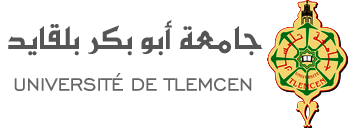 Faculté des Lettres et des LanguesDépartement de françaisFilière de FrançaisFICHE DE VŒUX D’ENCADREMENT/ 2ème Année MasterNom et prénom de l’étudiant :……. ………………………………………………………………… Date et lieu de naissance: ………………………………………………………………………… …. Adresse e-mail : …………………………………………Téléphone : ………………………………Spécialité :Thème provisoire :………………………………………………………………………………….Indiquer ci-dessous vos trois choix d’encadreur par ordre de préférence : Fait à Tlemcen, le …………………………….                                                                            Signature du candidatEncadreurNuméro